Name  _________________________________________________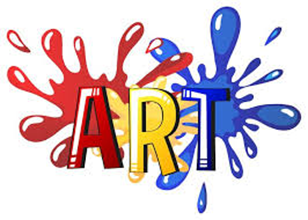 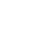 For your final Art assignment, I would like for you to make a “Thank You” card for your teachers.  Show them just how much you appreciate them for their continued efforts to teach in this challenging time.  Don’t forget to write your teacher’s name and sign your name on your card.  Please bring your cards with you to school on your assigned day to pick up your personal items (see the schedule below).  Have fun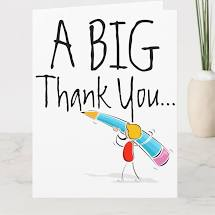 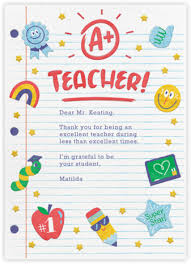 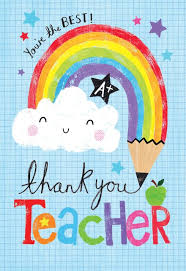 